Vous préciserez à partir de ce document les différentes approches possibles des mutations des systèmes d’organisation de la production.Vous expliciterez en particulier quels pourraient être les apports des travaux des historiens.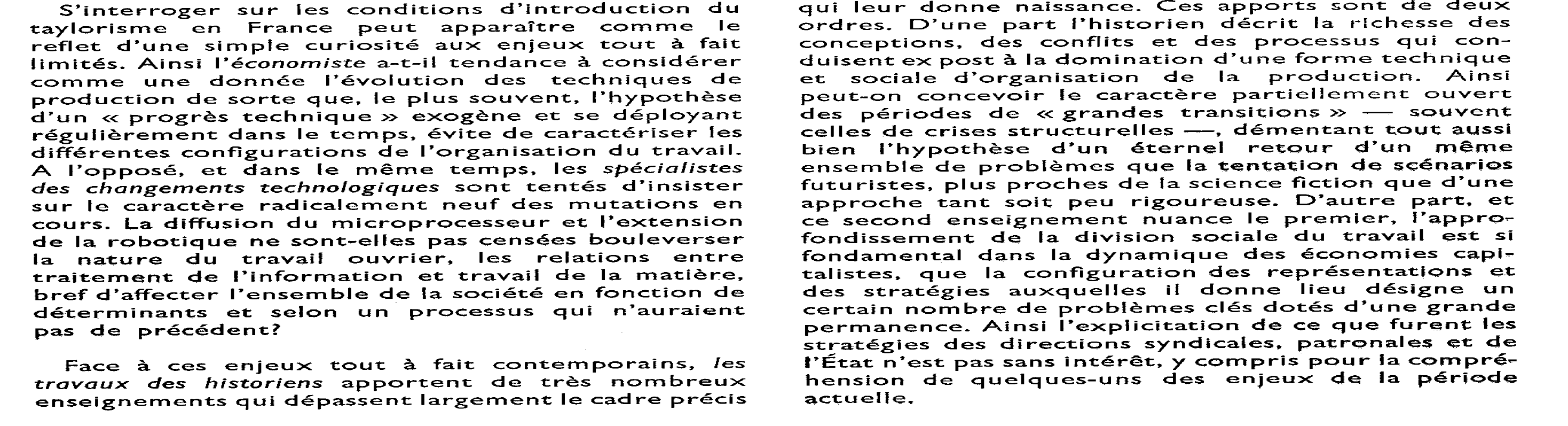 R. Boyer. “L’introduction du taylorisme en France à la lumière  de recherches récentes”, Travail et Emploi, 1983.ECONOMIEQu'est-ce que la marge ?								La différence entre .. .	
Qui fixe le prix du marché ?	
MUDACiter les 7 types de Muda 1234567Quel est le MUDA qui entraine tous les autres ?

	GASPILLAGEQuel est le gaspillage qui entraine tous les autres ?	

Citer les 3 types de gaspillages ?	

SMEDQue signifie SMED en anglais ? Et en français ?



A quoi sert la méthode SMED ?




Votre Direction vous demande de conduire un chantier SMED sur un équipement non concerné par cette méthode auparavant. Que proposez-vous comme phases de travail ?
 Vous démarrez un chantier SMED sur un équipement non concerné par cette méthode auparavant : Quelle valeur de gain espérez-vous obtenir ? 




Qu'est-ce que le temps interne ?

Quelle définition donnez-vous du temps de changement d'outils ? Quelles sont les améliorations que peut en retirer votre Entreprise ?						Economiques


Commerciales

							STANDARDQu'est-ce qu'un standard ?

	Un standard de travail seul ne sera pas pérenne. (triangle d'or)Que faut-il lui adjoindre ?	

OUTILS LEAN QUALITEQuelle est la différence entre un Poka yoke (ou système anti-erreur) et un contrôle automatique ?

				Citer les 5M 

Que permet le système ANDON a l'opérateur ?		AMELIORATION CONTINUEQue signifie PDCA ? En Anglais et en français.

 Quand vous prenez en compte un problème sur le terrain, vous êtes dans quelle phase du PDCA ? 

Dans votre Entreprise que représente un problème à votre avis ? Qu'est-ce que le lead time d'un processus ?	MANAGEMENT DU CHANGEMENT.						Avant de démarrer une démarche lean dans une Entreprise que faut-il changer pour garantir la motivation de tous ?

	Qu'est-ce qu'un paradigme ?
MANAGEMENTEn tant que manager que vous inspire les mots suivants  						Rigueur

Terrain

donner du sens 

											En tant que manager que vous inspire les mots suivants  exemplarité	

pédagogie

autonomie

équipe 										TRSPour produire 1000 pièces avec un Temps de cycle théorique de 0,7 mn vous avez besoin d'un temps d'ouverture de 840 mn, quel est votre  TRS?A quoi correspond le Takt-Time ? (Avec sa formule)Quel est l'objectif d'une VSM ?	Quelle est la différence entre le taylorisme et le toyotisme ?	Quelle est la différence entre un flux poussé et un flux tiré ?	Qu'est-ce que le "Kaizen" ?Cartographier l'énoncé ci-dessous:				Client: BMW		Lieu:	Steyr en Autriche	Fréquence des camions pleins: 1* / jour (20UMs)		Votre usine:	Situé à Belfort	Flux de votre usine:	Fonctionnement en flux tiré avec prépa camion, pool-stock, séquenceur		Flux de votre usine:	La logistique reçoit les appels du client ferme + prévisionnel => Edition de picking List pour prépa camionPlanification:	Un PDP est construit afin de donner le rythme de consommation client lissé à la production via le cariste de prélèvementProduction	Une machine avec tps de cycle = Takt-Time = 60s avec un opérateurComposant + matière : 1 composant et 1 matière est acheté à l'extérieur : vis + granulé de plastique.		Composant + matière : Approvisionnement par petit train toutes les 2h	Fournisseurs:			Le fournisseur de la matière est situé à Mulhouse, le second pour les vis est situé à Besançon		Fournisseurs:			Fréquence d'approvisionnement : 1* / semaine. Envoi des programmes d'approvisionnement : 1*/semaineLead time:			A cartographier également (pool-stock correspond à 1j, shop-stock à 0,5j)								SAMUEL BOITEUXSAMUEL BOITEUXASVAR SARDAL 	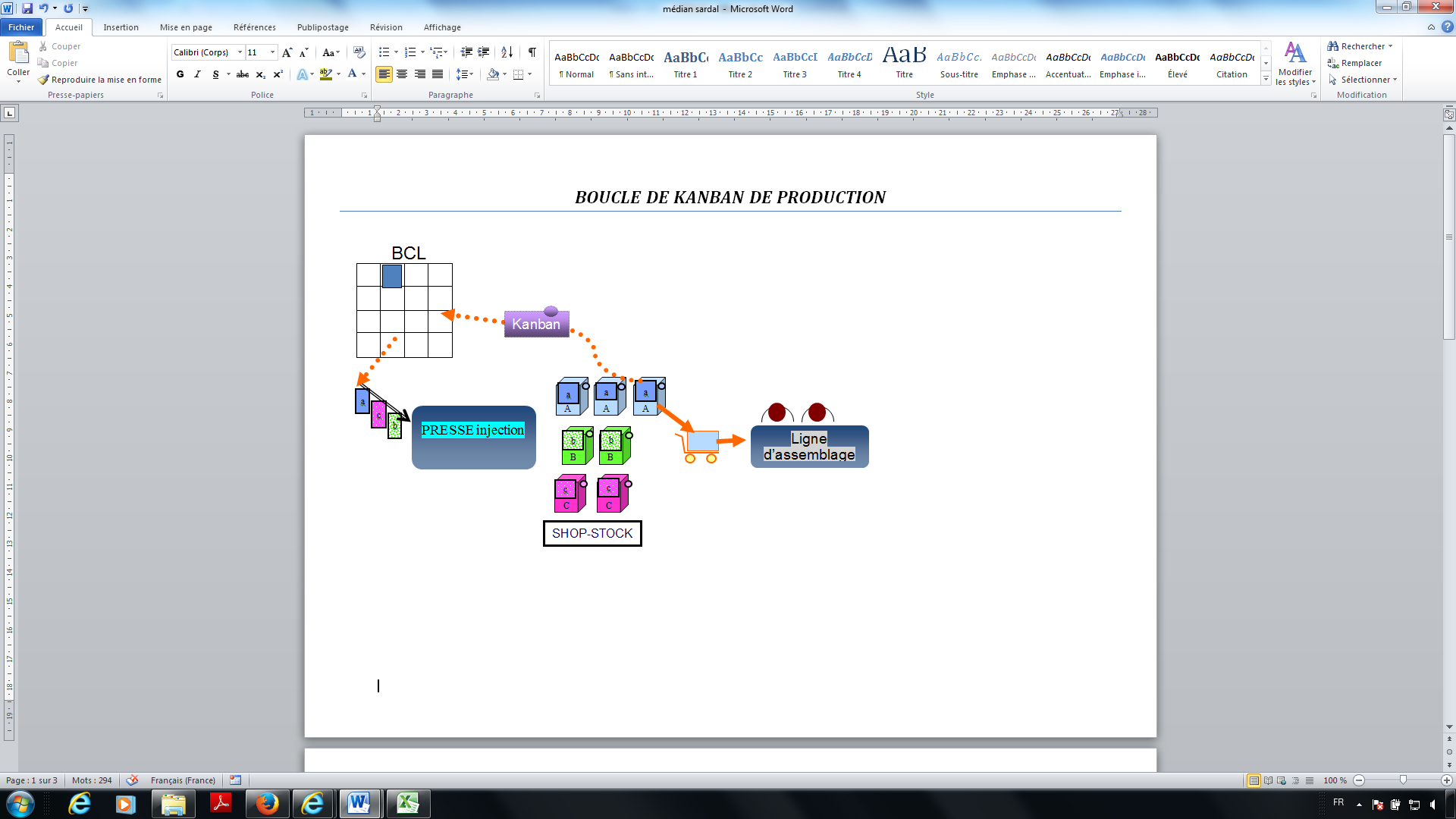 Données fournisseur/client : Injection de  3 références  A, B, C.Presse travail en 3 équipes de 8H.Les pièces injectées sont stockés dans des conteneurs qui sont ensuite livrés à la ligne d’assemblage qui travaille en 2 équipes de 9H.Les conteneurs ne sont pas stockables en hauteurLe temps moyen de panne est de 30 minutes pour chaque série injectéeLe nombre de lot moyen en attente dans le lanceur est de 2 lots.Ci-dessous les données :EXERCICE : CALCULER LA BOUCLE KANBAN UNIQUEMENT POUR LA REFERNCE A RéférenceCMJNombre pièce/conteneurTemps Cycle injectionTemps changement de mouleTemps du lot de productiondimension du conteneur unitéen pièceen pièceen secondeen minuteen minuteen m²A5405060303001,3B2406070353501,2C1502550404001,2A calculer pour la référence ARésultatunitéDétailler le calculbNombre de carte kanban dans le lot(Permet de dimensionner la BCL mais ne servira pas dans le calcul)en KanbancTemps de constitution du lot dans la BCLen heuredTemps d'attente dans le lanceuren heureeTemps de production du premier bacen heurefTemps pris en couverture de panneen heuregDelta temps d'ouverture Fournisseur/clienten heureTaille de la boucle                           Qen heureQ = c+d+e+f+gTaille de la boucle                           Qen pièceTaille de la boucle                           Qen KanbanSurface de stockage en m²